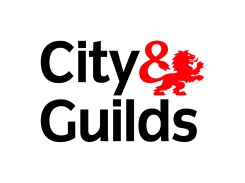 Medals for ExcellenceCriteriaThe nominee must demonstrate all three essential criteria. There is also a desirable criterion, innovation and originality, which may also apply to the nominee and is apparent in the evidence provided. The desirable criterion is not essential to the nomination and those nominees who have only demonstrated the three essential criteria will be judged on the same grounds as those that have also demonstrated the desirable criterion.Learner criteria:Essential criteriahighly developed skillsoutstanding knowledgeversatility and adaptabilityDesirable criteriainnovation and originalityLecturer/trainer criteria:Essential criteriaenthusiasm for subjectoutstanding knowledge or skillchampioning learningDesirable criteriainnovation & originalityExample of criteria check for N/SVQ’s and VRQs EvidencePlease provide at least one piece of evidence against each criteria and. We recommend you provide a variety of evidence demonstrating the nominee’s excellence, for example:
witness testimoniesexamples from the log bookvideophotographs and an assignment
With qualifications where it is difficult to identify excellence, please use the additional information section to support the nomination.CriteriaReasons why nominee meets criteriaSupporting evidence Essential: Highly developed skillsFor NVQ’sPractical work consistently of an exceptional standardNominee completed all the specialist optional and additional unitsWork completed some 4 months in advance of other learnersFor VRQ’sPractical work consistently of an exceptional standard. The skills demonstrated in 001 and 003 were particularly highly developedFor NVQ’sWritten testimony from the 
employerWritten feedback from the centre staffLogbook and portfolio (especially photos of work and units 2, 4, 5)Competition information and video (counter 00147)For VRQ’sRecord  of assessments and coursework (especially photos of work for 001 and 003)Essential: Outstanding knowledgeFor NVQ’sWork of a consistently high standard, clearly and accurately presented in an original and interesting way. The knowledge demonstrated in Units 2, 4 and 6 was particularly outstanding.
For VRQ’sAll the work of a consistently high standard, clearly and accurately presented in an original and interesting way.
For NVQ’sWitness testimony from employerWritten feedback from centre staffLogbook and portfolio (especially written assignments for Units 2, 4 and the Health and Safety project)
For VRQ’sRecord of assessments and coursework (especially written papers for 002 and the coursework assessment for 004)
 Essential: Versatility and adaptabilityFor NVQ’sConfirmed by the nominee’s decision to undertake all the specialist optional and additional units
For VRQ’sWork produced for 001 and 004 demonstrates ability to use many different techniquesFor NVQ’sWritten feedback from centre staffLogbook and portfolio (especially optional and additional units and Unit 4)Video for the skills competition (counter 00147)For VRQ’sRecord of assessments and coursework (especially 004)Photos of work for 001Desirable: Innovation and originalityFor NVQ’sDeveloped and used several innovative approaches to tackle and present the knowledge required. The practical work produced for Unit 4 and the skills competition particularly demonstrate originality
For VRQ’sInnovative and interesting approaches used. Coursework produced for 004 particularly demonstrates originality and practical work for 001 was especially innovativeFor NVQ’sWritten feedback from centre staffLogbook and portfolio – Units 2, 4 (especially photos) and Health & Safety projectEvidence from the Skills competition

For VRQ’sRecord of assessments and coursework (especially coursework assessment for 004)Photos of work for 001